GUIA DE TRABAJO SEMANA 23 al 27 DE MARZO 2020
SEPTIMOS AÑOS
UNIDAD I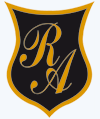 Reescribe las preguntas en tu cuaderno y responde, también puedes imprimir y pegar las preguntas  Clasifica los personajes del texto según su importancia y evolución en el relato. Describe cuál es el conflicto narrativo de este relato¿Por qué Ariadna le pide a Teseo que la lleve con él a Atenas?Infiere qué hechos motivan a Teseo a enfrentarse al Minotauro.Caracteriza sicológicamente a Teseo y Ariadna, basándote en las acciones que llevan a cabo.Relee los siguientes fragmentos del mito y explica, según el contexto, el significado de las palabras destacadas:“Pero Ariadna sabía que el monstruo no era el único desafío que esperaba a Teseo”.“Pronto escucharon una respiración estruendosa”.“El Minotauro arremetía con toda su fuerza animal”.¿Qué características heroicas puedes distinguir en el personaje de Teseo?“Ariadna es la verdadera heroína del mito del Minotauro”. Fundamenta la afirmación anterior haciendo alusión al texto leído.}Realiza un dibujo que represente una escena significativa de esta lectura